ФОРУМ «РОСТОВ» ЖДЕТ ИМЕННО ТЕБЯ!

В этом году форум Ростов пройдёт в 2 этапа:
Онлайн-этап: с 21 по 22 августа;
Офлайн-этап: с 6 по 10 сентября.

                                               В этом году 4 направления: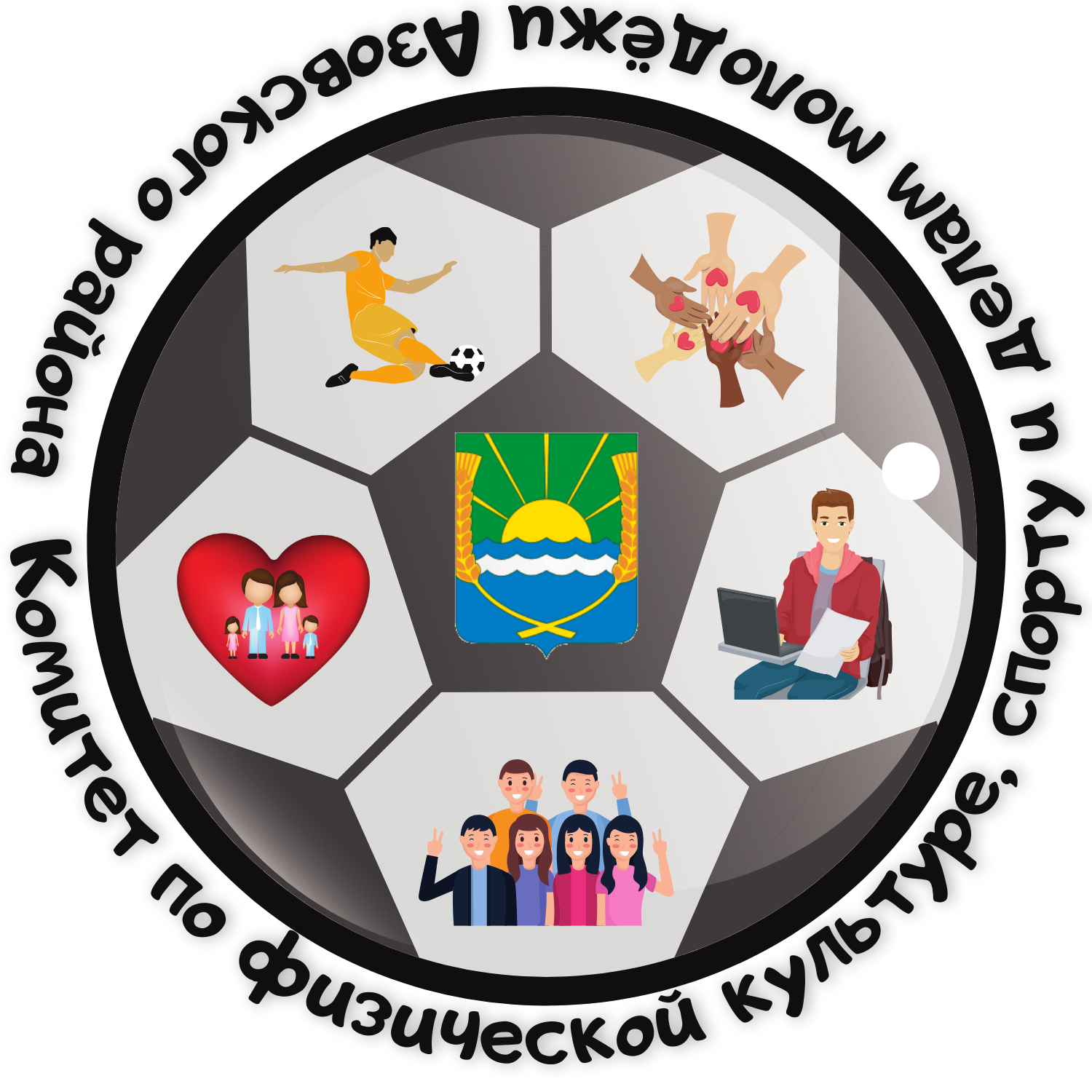 Ростов АграрныйРостов МедийныйРостов ПрофессиональныйРостов Общественный 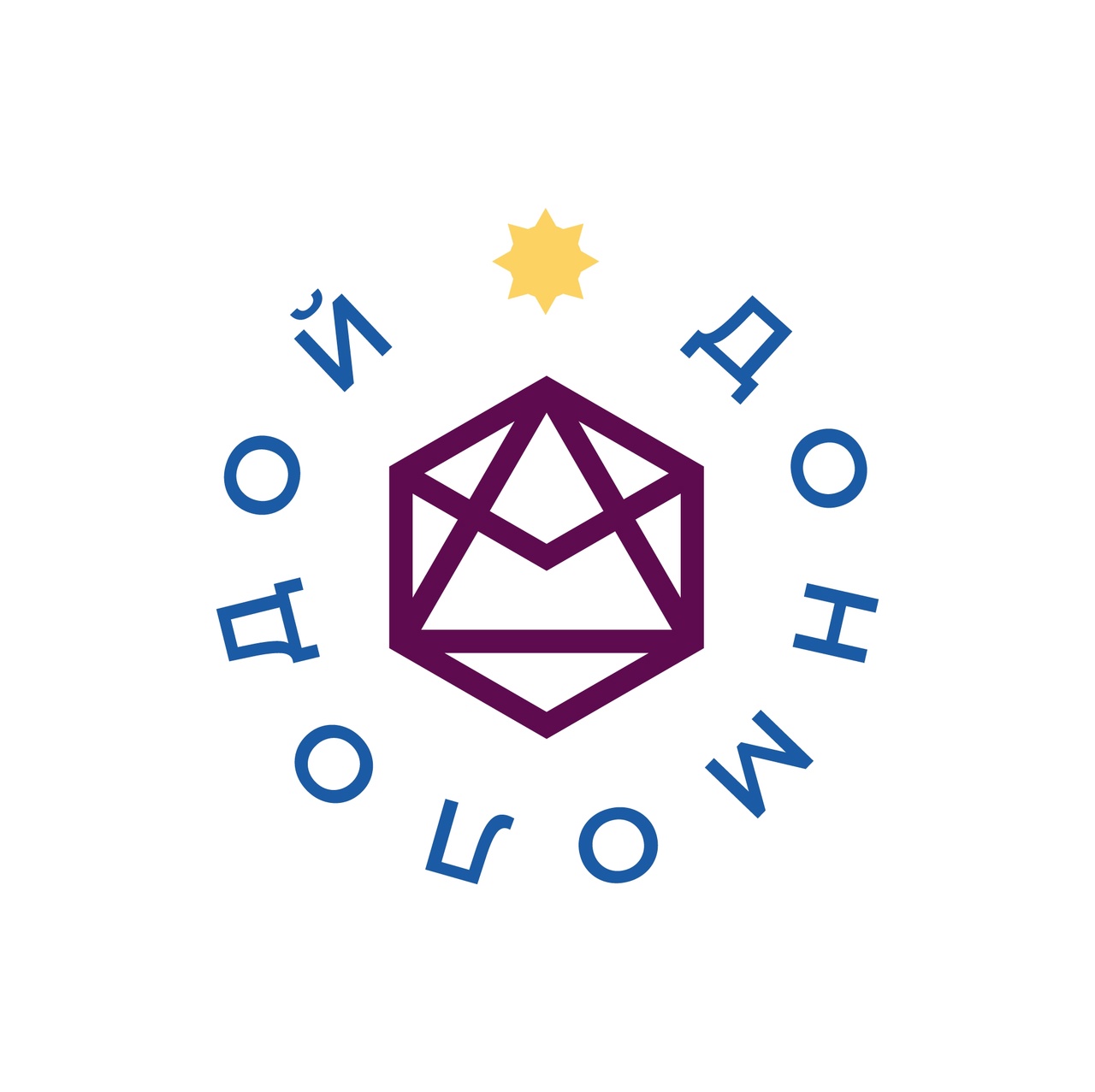 Тебя ждет:Soft skills;Проектная деятельность;«ЗОЖ»;Творчество Социальные лифты Финансовая и юридическая грамотностьДля участия необходимо подать заявку в АИС Молодежь России», заполнить анкету и пройти онлайн-этап.Для получения более подробной информации о форуме подписывайся на наш аккаунт в Instagramm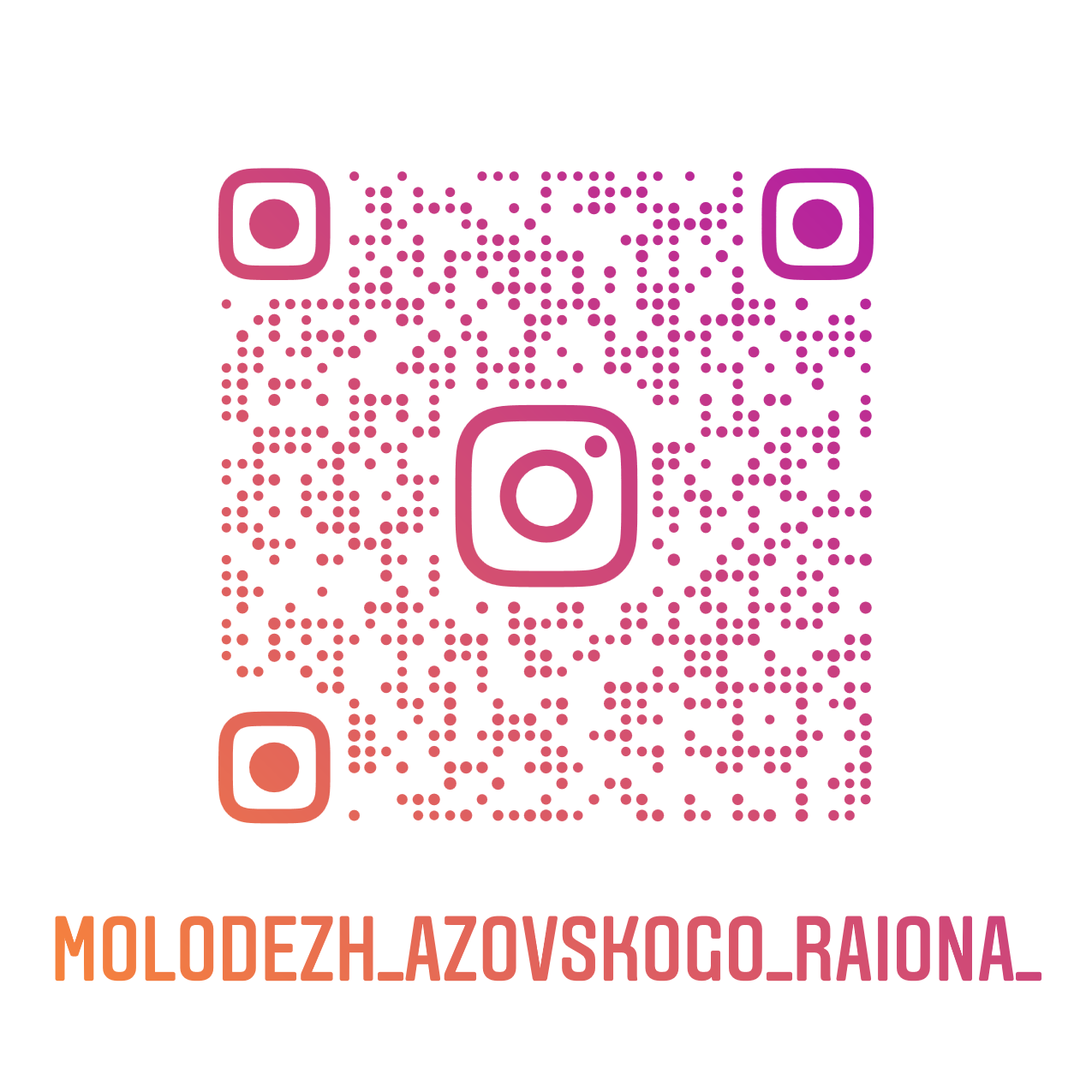 Мы ждём тебя!